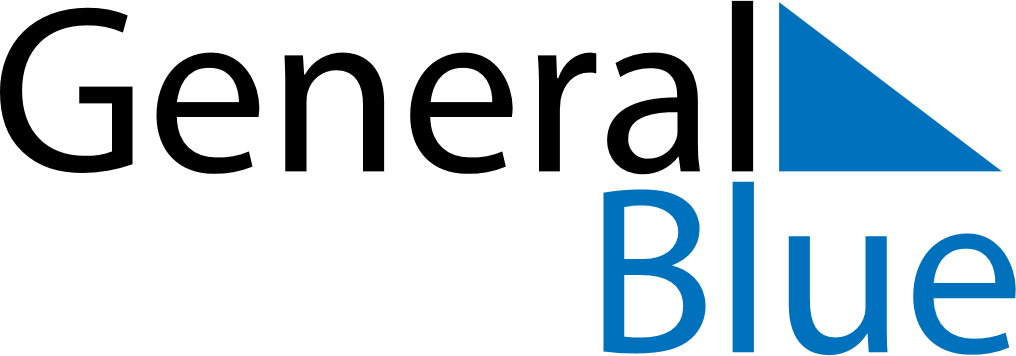 March 2018March 2018March 2018AngolaAngolaSUNMONTUEWEDTHUFRISAT12345678910International Woman’s Day111213141516171819202122232425262728293031Good Friday